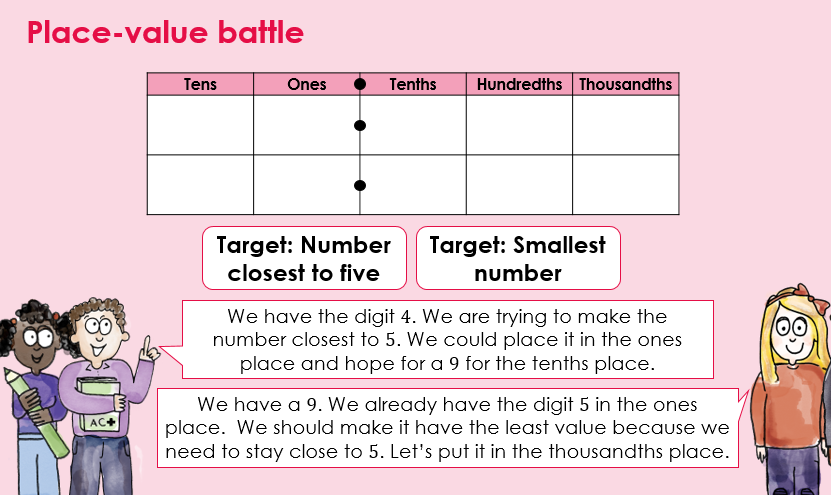 ,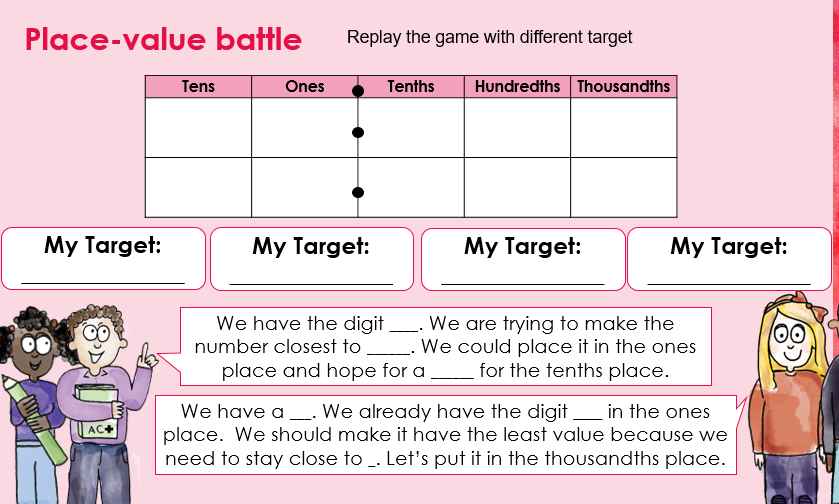 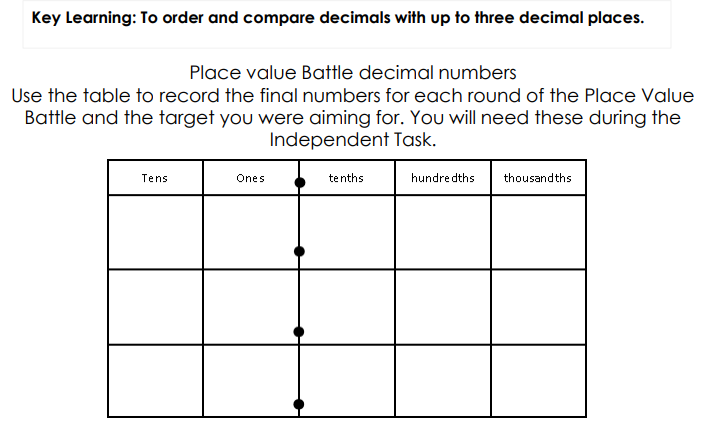 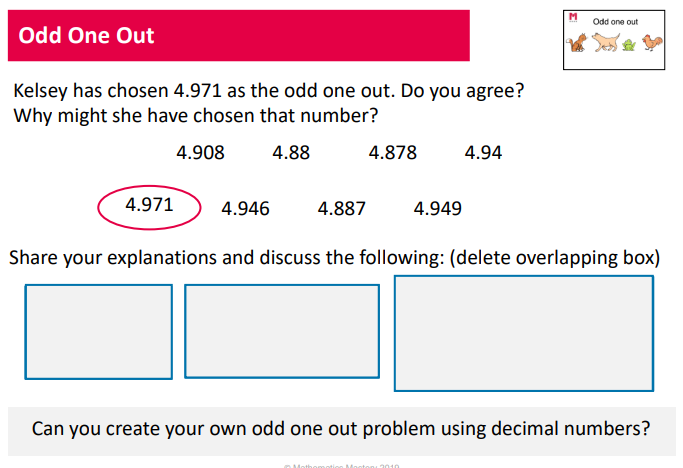 